URGENT Action for Rohingya: Call & Tweet Now ICJARORG*** 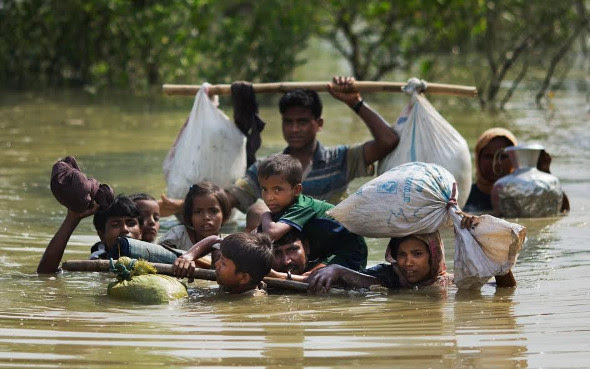 URGENT Action for Rohingya: Call & Tweet NowAssalamu alaikum,

The UN now estimates 270,000 Rohingya Muslims have fled to Bangladesh. However, The UN is being blocked by Burma from providing water, food, and medicine to another 400,000 Rohingyas who have sought shelter in the forests and mountains, while trying to flee to Bangladesh. The UN is allowed to provide relief in Bangladesh, whereas no Muslim relief organization is even allowed in Burma or Bangladesh.

It is a genocide. They are going for a final solution. Never again is happening again. Only the Turkish President and the Canadian Prime Minister have spoken out. Other top world leaders are silent.

It is our belief that God will ask us individually about what we did to help, not what others did or did not do. That said, my request is to set aside 10 minutes today for our Rohingya brothers and sisters.“Whoso does a good deed does it for himself good. Whoso does an evil deed does himself evil. Then to your Lord you will be returned.” Quran 45:15What You Can Do TodayCall & Tweet your country’s leaders to say it is a genocide and they have legal obligations to stop it.Download our action alert here for phone numbers and talking points.Share and forward this newsletter to everyone you know.Ask your group what they plan to do organizationally.Join us on Facebook for regular updates. There are 254,000 people with us.But we request that you put your best effort on twitter. It is more effective because all top leaders directly use and watch twitter. See below what you can do.Pray for them in the family circle today.Donate TodayWe cannot stop this madness without your financial support. 

Neither Burma, nor Bangladesh allow any Muslim organizations to operate in relief. 

Stopping this madness is the top priority for us. Please DONATE now.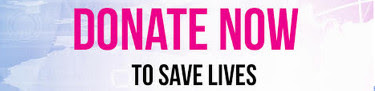 Want to Understand Better? Join Webinar!Imam Abdul Malik Mujahid, Chair of Burma Task Force USA, will offer a Webinar onTuesday, 12th of September (9 PM EST, 8 PM CST). 

The webinar will do the following: 1) give eyewitness update on the current situation; 2) brief about the background; 3) provide individuals & organizations options for action. Join the webinar here.Organizing Conference CallThere will be a conference call for volunteers on the 13th of September (9 PM EST, 8 PM CST). This call will concentrate on new updates and actions required to help Rohingya during the ongoing crisis. Join the conference call here. Use Twitter better#1 If you have a twitter account, please do the following (if not, please sign up for one, it takes 30 seconds).  

Visit https://twitter.com/nikkihaley and then click on the button on the left of your screen “Tweet to Nikki Haley” and cut and paste the following sentence.

Please demand that ethnic cleansing of Rohingyas be stopped immediately & relief be unblocked and allowed to reach Rohingyas.
 
Repeat the same for
Click on https://twitter.com/USEmbassyBurma
Click on https://twitter.com/ukinburma 
Click on https://twitter.com/CanadaUN#2Email to yourself and cut and paste in BCC (blind copy) the emails below.

info@rangun.diplo.de; mission.yangon@mofa.gov.bd; info@kbriyangon.org;mwyangon@kln.gov.my;  embassy.naypyidaw@mfa.gov.tr; biemb@mofa.gov.sa
 
On the Subject Line: Please speak out about the atrocities/genocide being committed by Myanmar govt. against Rohingyas
 
Dear Sir/Madam,
 
I hope you speak out about atrocities/genocide being committed by Myanmar govt. against Rohingyas.

Please demand that the Burmese Commander-in-Chief order a ceasefire, stop all operations, unblock emergency relief and allow it to reach Rohingyas.

Ask your ambassador in Burma to visit the Rohingya area.Join World Wide Rallies on September 15th & 16thHere are some resources for the rallies.Our AskDemand Burmese military chief, Min Aung Hlaing, to stop the attacks and protect all civilians. He is independent of Aung San Suu Kyi.Ask Suu Kyi to allow the UN to provide food, water, and medicine to all victims. These actions are currently blocked.Thank the Bangladeshi government for allowing refugees, but ask them to allow Muslim relief organizations to serve refugees.Talking PointsRohingyas are indigenous people of Burma living in their ancestral lands. They must be allowed to return to their own properties in Burma and live in peace.They were always citizens until their citizenship was taken away in 1982. Since then they are subject to what scholars called a textbook case of genocide. Their citizenship must be restored.Their dark skin color and faith are being used to propagate hate against them. The Burmese must condemn racism and change racist policies.Implement Kofi Annan’s report to restore Rohingya citizenship.